Consorţiul Instituţiilor Organizatoare de Doctorat din domeniul Ştiinţe medicale: Universitatea de Stat de Medicină și Farmacie „Nicolae Testemițanu”Agenția Naţională pentru Sănătate Publică, Institutul de Cardiologie, Institutul Oncologic, Institutul de Neurologie şi Neurochirurgie, Institutul de Ftiziopneumologie „Chiril Draganiuc”, Institutul Mamei şi Copilului şi Spitalul Clinic Republican,Institutul de Fiziologie și SanocreatologieȘcoala doctorală în domeniul Ştiinţe medicaleNumele prenumele conducătorului de doctorat, titlul științific (doctor habilitat/doctor) și științifico-didactic (profesor/conferențiar)Domeniul științe medicale, Program de doctorat (SE INDICĂ CONFORM NOMENCLATORULUI SPECIALITĂȚILOR ȘTIINȚIFICE)Chișinău, 2019Anexa 2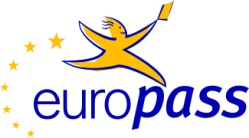 Anexa 3LISTA LUCRĂRILORŞTIINŢIFICE, ŞTIINŢIFICO-METODICE, DIDACTICEale dlui/dnei Numele Prenumele,doctor habilitat/doctor în științe medicale/farmaceutice/biologice, profesor/conferențiar universitar/cercetător, USMF „Nicolae Testemițanu”/altă instituție a Consorțiului, Catedra/Laboratorul de ______________LUCRĂRI ŞTIINŢIFICEMonografii monoautorCiobanu Gh. Resuscitarea cardiorespiratorie şi cerebrală. Volumul 1. Red. şt. Lidia Serghienco-Ciobanu. Chișinău. “Nova-Imprim”, 2014. 772 p. ISBN 978-9975-4396-9-5.Monografii colective Paladi Gh., Cerneţchi Olga, Iliadi-Tulbure Corina, Tabuica Uliana. Retardul de dezvoltare intrauterină a fătului: aspecte de diagnostic şi conduită. Chişinău. Tipografia Sirius, 2012. 160 p. ISBN 978-9975-57-050-3.Articole în reviste internaţionale  cotate ISI Casian D. A. Regarding an alternative treatment for varicose veins: ligation plus foam sclerotherapy. In: Dermatologic Surgery. 2012, 38(1), 146-147. ISSN 1524-4725. doi: 10.1111/j.1524-4725.2011.02212.x (IF: 1,798). Articole în reviste internaţionale  cotate  SCOPUS, Web of Science, alte baze de date internaționaleHotineanu V., Moraru V., Bujor P., Bujor S. Cholelithiasis – epidemiology, risk factors and etiopathogenic aspects: Up-to-Date. In: Jurnal de chirurgie. Iaşi, 2014, X, 2, p. 101-104. NSN 1584-9341.Articole în reviste din străinătate recunoscuteАбабий И., Данилов Л., Виноградова Т., Манюк М. Особенности гуморального иммунитета у детей с хроническим компенсированным тонзиллитом. В: Вестник перинатологии и педиатрии. 2011, 5 (56), c. 72-76.Articole în reviste din Registrul Naţional al revistelor de profil, categoria BAbabii I., Ghinda S., Danilov L. Vaccinoterapia în managementul tratamentului complex al amigdalitei cronice la copii. În: Sănătate publică, economie şi management în medicină. 2015, 2(59), p. 37-47. ISSN 1729-8687.Articole în reviste din Registrul Naţional al revistelor de profil, categoria CJosan A., Ceban E. Aspecte clinico-morfologice ale herniilor lombare postlombotomice. În: Arta Medica. Revistă medicală ştiinţifico-practică Nr. 4 (57), 2015, p. 128- 129.Articole în reviste aflate în proces de acreditare	Ghidirim Gh., Mișin I., Rojnoveanu Gh., Vozian M., Mișina A. Leziunile mucinoase ale apendiceul cu potenţial malign. În: Moldovan Journal of Health Sciences. 2014, nr. 1, p. 15-21. ISSN 23451-6705	Articole  în culegeri ştiinţifice internaţionaleDiacova S., Ababii I., Chiaburu A., Ababii P., Desvignes V. Otitis media screening in children with chronic somatic pathology. 7th Extraordinary International Symposium On Recent Advances in Otitis Media. In: Medimond International Proceedings, Editografica, Bologna, Italy, 2014, p. 9-12. ISBN 978-88-7587-699-9Articole în culegeri de lucrări ale conferinţelor internaţionale din țarăArticole în culegeri de lucrări ale conferinţelor naţionale cu participare internaționalăArticole în culegeri de lucrări ale conferinţelor naţionaleStudii  ştiinţifice, ediţii documentare (publicate în formă de carte, de broşură)Lucrări  ştiinţifice cu caracter informativ: enciclopedii, dicţionareBrevete de invenţii, patente, certificate de înregistrare, materiale la saloanele de invenţiiMANIUC, M., VALICA, V., PARII, S., UNCU, L., ABABII, P., NICOLAI, E., STEFARTA; R. Preparat medicamentos pentru tratamentul otitelor. Brevet de invenţie MD 4291B1. BOPI nr.2/2015, 2015.02.28.LUCRĂRI ŞTIINŢIFICO-METODICE ŞI DIDACTICEManuale pentru învăţământul preuniversitar (aprobate de ministerul de resort)Manuale pentru învăţământul universitar (aprobate de consiliul ştiinţific /senatul    instituţiei)Ghiduri metodice/metodologice (aprobate de consiliul metodic, consiliul facultăţii)Note de curs/Suporturi de curs (aprobate de consiliul metodic, consiliul facultăţii)Indicaţii /îndrumări metodice (la lucrări practice, de laborator, stagii de practică, privind elaborarea tezelor de an,  licenţă, masterat), aprobate de consiliile metodice, consiliul facultăţiiProtocoale clinice (aprobate de ministerul de resort)Compendii (aprobate de comisiile metodice, consiliul facultăţii, consiliul ştiinţific /senatul instituţiei)Alte materiale didactice:  culegeri, caiete de lucrări etc.Alte materiale didactice: atlase, filme didactice, culegeri de texte comentate, culegeri de teste, softuri didactice, caiete de lucrări AUTOR:    							_________________________								           (semnătura)Secretarul ştiinţific al Senatului USMF „Nicolae Testemițanu”Dr. în filosofie, conf. univ.,Nistreanu Didina						_________________________									(semnătura)Ştampila, dataNOTĂ: 1. Responsabilitatea pentru  veridicitatea listei o poartă autorul şi secretarul ştiinţific al instituţiei.2. Semnăturile şi ştampila se aplică pe fiecare pagină a listei.3. Publicaţiile pot fi şi electronice, însă obligatoriu trebuie să fie aprobate în ordinea stabilită.Toate tabelele din anexe se vor prezenta pe foi separate, fără specificarea numărului anexei, doar cu indicarea formularului                                                                                                              Anexa 4Formular 1 aLista studenților-doctoranzi cu teme ale tezelor de doctorat valabile la data depunerii proiectului* Începând cu 2019 în descreștere doar cei care își fac studiile în doctorat la momentul depunerii proiectuluiFormular 1 bLista studenților-doctoranzi cu tezele de doctorat susținute* începând cu 2019 în descreștere pentru ultimii 10 aniFormular 1 cLista studenților-doctoranzi, absolvenților doctoratului și competitorilor cu temele tezelor de doctorat valabile la data depunerii proiectului* Începând cu 2019 în descreștere. ** Tema teze este valabilă timp de 10 ani.Formular 2 Lista și numărul de granturi doctorale solicitateȘcoala doctorală în domeniul Științe medicaleAnexa 5Propuneri de proiect ştiinţificŞcoala doctorală în domeniul Științe medicaleInformaţii personaleNume / PrenumeNume PrenumeNume PrenumeNume PrenumeNume PrenumeNume PrenumeNume PrenumeAdresa Scrieţi numele străzii, numărul, oraşul, codul poştal, ţaraScrieţi numele străzii, numărul, oraşul, codul poştal, ţaraScrieţi numele străzii, numărul, oraşul, codul poştal, ţaraScrieţi numele străzii, numărul, oraşul, codul poştal, ţaraScrieţi numele străzii, numărul, oraşul, codul poştal, ţaraScrieţi numele străzii, numărul, oraşul, codul poştal, ţaraTel/fax serviciu: (+373) Scrieţi numărul de telefonserviciu: (+373) Scrieţi numărul de telefonserviciu: (+373) Scrieţi numărul de telefonserviciu: (+373) Scrieţi numărul de telefonserviciu: (+373) Scrieţi numărul de telefonserviciu: (+373) Scrieţi numărul de telefonTelefoane serviciu: (+373) Scrieţi numărul de telefon, Mobil: (+373) 00 00 00 00serviciu: (+373) Scrieţi numărul de telefon, Mobil: (+373) 00 00 00 00serviciu: (+373) Scrieţi numărul de telefon, Mobil: (+373) 00 00 00 00serviciu: (+373) Scrieţi numărul de telefon, Mobil: (+373) 00 00 00 00serviciu: (+373) Scrieţi numărul de telefon, Mobil: (+373) 00 00 00 00serviciu: (+373) Scrieţi numărul de telefon, Mobil: (+373) 00 00 00 00e-mailScrieţi adresa de e-mailScrieţi adresa de e-mailScrieţi adresa de e-mailScrieţi adresa de e-mailScrieţi adresa de e-mailScrieţi adresa de e-mailSexFeminin/masculin Feminin/masculin Feminin/masculin Feminin/masculin Feminin/masculin Feminin/masculin Data nașterii00 luna 000000 luna 000000 luna 000000 luna 000000 luna 000000 luna 0000NaţionalitateaRepublica MoldovaRepublica MoldovaRepublica MoldovaRepublica MoldovaRepublica MoldovaRepublica MoldovaTitlul științificDoctor/doctor habilitat în științe medicale, diploma seria OO nr. 0000 din 00.00.0000Doctor/doctor habilitat în științe medicale, diploma seria OO nr. 0000 din 00.00.0000Doctor/doctor habilitat în științe medicale, diploma seria OO nr. 0000 din 00.00.0000Doctor/doctor habilitat în științe medicale, diploma seria OO nr. 0000 din 00.00.0000Doctor/doctor habilitat în științe medicale, diploma seria OO nr. 0000 din 00.00.0000Doctor/doctor habilitat în științe medicale, diploma seria OO nr. 0000 din 00.00.0000Titlul științifico-didacticProfesor/Conferențiar universitar, diploma seria OO nr. 0000 din 00.00.0000 Profesor/Conferențiar universitar, diploma seria OO nr. 0000 din 00.00.0000 Profesor/Conferențiar universitar, diploma seria OO nr. 0000 din 00.00.0000 Profesor/Conferențiar universitar, diploma seria OO nr. 0000 din 00.00.0000 Profesor/Conferențiar universitar, diploma seria OO nr. 0000 din 00.00.0000 Profesor/Conferențiar universitar, diploma seria OO nr. 0000 din 00.00.0000 AbilitareCu drept de conducător de doctorat, Certificat de abilitare seria OO nr. 0000 din 00.00.0000, specialitatea 000.00 – DenumireaCu drept de conducător de doctorat, Certificat de abilitare seria OO nr. 0000 din 00.00.0000, specialitatea 000.00 – DenumireaCu drept de conducător de doctorat, Certificat de abilitare seria OO nr. 0000 din 00.00.0000, specialitatea 000.00 – DenumireaCu drept de conducător de doctorat, Certificat de abilitare seria OO nr. 0000 din 00.00.0000, specialitatea 000.00 – DenumireaCu drept de conducător de doctorat, Certificat de abilitare seria OO nr. 0000 din 00.00.0000, specialitatea 000.00 – DenumireaCu drept de conducător de doctorat, Certificat de abilitare seria OO nr. 0000 din 00.00.0000, specialitatea 000.00 – DenumireaExperienţa profesională[Descrieţi separat fiecare loc de muncă. Începeţi cu cel mai recent.][Descrieţi separat fiecare loc de muncă. Începeţi cu cel mai recent.][Descrieţi separat fiecare loc de muncă. Începeţi cu cel mai recent.][Descrieţi separat fiecare loc de muncă. Începeţi cu cel mai recent.][Descrieţi separat fiecare loc de muncă. Începeţi cu cel mai recent.][Descrieţi separat fiecare loc de muncă. Începeţi cu cel mai recent.]Perioada0000-00000000-00000000-00000000-00000000-00000000-0000Funcţia şi postul ocupatScrieţi funcția, denumirea angajatorului şi localitatea (adresa completă şi pagina web)Scrieţi funcția, denumirea angajatorului şi localitatea (adresa completă şi pagina web)Scrieţi funcția, denumirea angajatorului şi localitatea (adresa completă şi pagina web)Scrieţi funcția, denumirea angajatorului şi localitatea (adresa completă şi pagina web)Scrieţi funcția, denumirea angajatorului şi localitatea (adresa completă şi pagina web)Scrieţi funcția, denumirea angajatorului şi localitatea (adresa completă şi pagina web)Timpul activităţiiScrieţi principalele activităţi şi responsabilităţi Scrieţi principalele activităţi şi responsabilităţi Scrieţi principalele activităţi şi responsabilităţi Scrieţi principalele activităţi şi responsabilităţi Scrieţi principalele activităţi şi responsabilităţi Scrieţi principalele activităţi şi responsabilităţi Perioada0000-00000000-00000000-00000000-00000000-00000000-0000Funcţia şi postul ocupatScrieţi funcția, denumirea angajatorului şi localitatea (adresa completă şi pagina web)Scrieţi funcția, denumirea angajatorului şi localitatea (adresa completă şi pagina web)Scrieţi funcția, denumirea angajatorului şi localitatea (adresa completă şi pagina web)Scrieţi funcția, denumirea angajatorului şi localitatea (adresa completă şi pagina web)Scrieţi funcția, denumirea angajatorului şi localitatea (adresa completă şi pagina web)Scrieţi funcția, denumirea angajatorului şi localitatea (adresa completă şi pagina web)Timpul activităţiiScrieţi principalele activităţi şi responsabilităţi Scrieţi principalele activităţi şi responsabilităţi Scrieţi principalele activităţi şi responsabilităţi Scrieţi principalele activităţi şi responsabilităţi Scrieţi principalele activităţi şi responsabilităţi Scrieţi principalele activităţi şi responsabilităţi Educaţie şi formare[Adăugaţi câmpuri separate pentru fiecare etapă de formare. Începeţi cu cea mai recentă] [Adăugaţi câmpuri separate pentru fiecare etapă de formare. Începeţi cu cea mai recentă] [Adăugaţi câmpuri separate pentru fiecare etapă de formare. Începeţi cu cea mai recentă] [Adăugaţi câmpuri separate pentru fiecare etapă de formare. Începeţi cu cea mai recentă] [Adăugaţi câmpuri separate pentru fiecare etapă de formare. Începeţi cu cea mai recentă] [Adăugaţi câmpuri separate pentru fiecare etapă de formare. Începeţi cu cea mai recentă] Perioadaluna 0000 – luna 0000luna 0000 – luna 0000luna 0000 – luna 0000luna 0000 – luna 0000luna 0000 – luna 0000luna 0000 – luna 0000Calificarea/diploma obţinutăScrieți calificarea, diploma OO nr. 0000000 din 00.00.0000Scrieți calificarea, diploma OO nr. 0000000 din 00.00.0000Scrieți calificarea, diploma OO nr. 0000000 din 00.00.0000Scrieți calificarea, diploma OO nr. 0000000 din 00.00.0000Scrieți calificarea, diploma OO nr. 0000000 din 00.00.0000Scrieți calificarea, diploma OO nr. 0000000 din 00.00.0000Discipline principale studiateAaaaaAaaaaAaaaa AaaaaAaaaaAaaaa AaaaaAaaaaAaaaa AaaaaAaaaaAaaaa AaaaaAaaaaAaaaa AaaaaAaaaaAaaaa Numele şi tipul instituţiei  de învăţământ Scrieţi denumirea organizaţiei de educaţie sau formare şi localitatea (dacă este relevant, scrieţi şi ţara) Scrieţi denumirea organizaţiei de educaţie sau formare şi localitatea (dacă este relevant, scrieţi şi ţara) Scrieţi denumirea organizaţiei de educaţie sau formare şi localitatea (dacă este relevant, scrieţi şi ţara) Scrieţi denumirea organizaţiei de educaţie sau formare şi localitatea (dacă este relevant, scrieţi şi ţara) Scrieţi denumirea organizaţiei de educaţie sau formare şi localitatea (dacă este relevant, scrieţi şi ţara) Scrieţi denumirea organizaţiei de educaţie sau formare şi localitatea (dacă este relevant, scrieţi şi ţara) Perioadaluna 0000 – luna 0000luna 0000 – luna 0000luna 0000 – luna 0000luna 0000 – luna 0000luna 0000 – luna 0000luna 0000 – luna 0000Calificarea/diploma obţinutăScrieți calificarea, diploma OO nr. 0000000 din 00.00.0000Scrieți calificarea, diploma OO nr. 0000000 din 00.00.0000Scrieți calificarea, diploma OO nr. 0000000 din 00.00.0000Scrieți calificarea, diploma OO nr. 0000000 din 00.00.0000Scrieți calificarea, diploma OO nr. 0000000 din 00.00.0000Scrieți calificarea, diploma OO nr. 0000000 din 00.00.0000Discipline principale studiateAaaaaAaaaaAaaaa AaaaaAaaaaAaaaa AaaaaAaaaaAaaaa AaaaaAaaaaAaaaa AaaaaAaaaaAaaaa AaaaaAaaaaAaaaa Numele şi tipul instituţiei  de învăţământ Scrieţi denumirea organizaţiei de educaţie sau formare şi localitatea (dacă este relevant, scrieţi şi ţara) Scrieţi denumirea organizaţiei de educaţie sau formare şi localitatea (dacă este relevant, scrieţi şi ţara) Scrieţi denumirea organizaţiei de educaţie sau formare şi localitatea (dacă este relevant, scrieţi şi ţara) Scrieţi denumirea organizaţiei de educaţie sau formare şi localitatea (dacă este relevant, scrieţi şi ţara) Scrieţi denumirea organizaţiei de educaţie sau formare şi localitatea (dacă este relevant, scrieţi şi ţara) Scrieţi denumirea organizaţiei de educaţie sau formare şi localitatea (dacă este relevant, scrieţi şi ţara) Alte formări/instruiri[Ştergeţi câmpurile irelevante din coloana dreaptă sau adăugați alte specifice DVS][Ştergeţi câmpurile irelevante din coloana dreaptă sau adăugați alte specifice DVS][Ştergeţi câmpurile irelevante din coloana dreaptă sau adăugați alte specifice DVS][Ştergeţi câmpurile irelevante din coloana dreaptă sau adăugați alte specifice DVS][Ştergeţi câmpurile irelevante din coloana dreaptă sau adăugați alte specifice DVS][Ştergeţi câmpurile irelevante din coloana dreaptă sau adăugați alte specifice DVS]Educație profesională continuă: Educație profesională continuă: Educație profesională continuă: Educație profesională continuă: Educație profesională continuă: Educație profesională continuă: 00.00-00.00.0000Scrieţi denumirea cursului de perfecționare, organizaţiei de formare şi localitatea, numărul de orele (dacă este relevant, scrieţi şi ţara)Scrieţi denumirea cursului de perfecționare, organizaţiei de formare şi localitatea, numărul de orele (dacă este relevant, scrieţi şi ţara)Scrieţi denumirea cursului de perfecționare, organizaţiei de formare şi localitatea, numărul de orele (dacă este relevant, scrieţi şi ţara)Scrieţi denumirea cursului de perfecționare, organizaţiei de formare şi localitatea, numărul de orele (dacă este relevant, scrieţi şi ţara)Scrieţi denumirea cursului de perfecționare, organizaţiei de formare şi localitatea, numărul de orele (dacă este relevant, scrieţi şi ţara)Scrieţi denumirea cursului de perfecționare, organizaţiei de formare şi localitatea, numărul de orele (dacă este relevant, scrieţi şi ţara)00.00-00.00.0000Scrieţi denumirea cursului de perfecționare, organizaţiei de formare şi localitatea, numărul de orele (dacă este relevant, scrieţi şi ţara)Scrieţi denumirea cursului de perfecționare, organizaţiei de formare şi localitatea, numărul de orele (dacă este relevant, scrieţi şi ţara)Scrieţi denumirea cursului de perfecționare, organizaţiei de formare şi localitatea, numărul de orele (dacă este relevant, scrieţi şi ţara)Scrieţi denumirea cursului de perfecționare, organizaţiei de formare şi localitatea, numărul de orele (dacă este relevant, scrieţi şi ţara)Scrieţi denumirea cursului de perfecționare, organizaţiei de formare şi localitatea, numărul de orele (dacă este relevant, scrieţi şi ţara)Scrieţi denumirea cursului de perfecționare, organizaţiei de formare şi localitatea, numărul de orele (dacă este relevant, scrieţi şi ţara)Asigurarea calității: Asigurarea calității: Asigurarea calității: Asigurarea calității: Asigurarea calității: Asigurarea calității: 00.00-00.00.0000Scrieţi denumirea cursului de perfecționare, organizaţiei de formare şi localitatea, numărul de orele (dacă este relevant, scrieţi şi ţara)Scrieţi denumirea cursului de perfecționare, organizaţiei de formare şi localitatea, numărul de orele (dacă este relevant, scrieţi şi ţara)Scrieţi denumirea cursului de perfecționare, organizaţiei de formare şi localitatea, numărul de orele (dacă este relevant, scrieţi şi ţara)Scrieţi denumirea cursului de perfecționare, organizaţiei de formare şi localitatea, numărul de orele (dacă este relevant, scrieţi şi ţara)Scrieţi denumirea cursului de perfecționare, organizaţiei de formare şi localitatea, numărul de orele (dacă este relevant, scrieţi şi ţara)Scrieţi denumirea cursului de perfecționare, organizaţiei de formare şi localitatea, numărul de orele (dacă este relevant, scrieţi şi ţara)00.00-00.00.0000Scrieţi denumirea cursului de perfecționare, organizaţiei de formare şi localitatea, numărul de orele (dacă este relevant, scrieţi şi ţara)Scrieţi denumirea cursului de perfecționare, organizaţiei de formare şi localitatea, numărul de orele (dacă este relevant, scrieţi şi ţara)Scrieţi denumirea cursului de perfecționare, organizaţiei de formare şi localitatea, numărul de orele (dacă este relevant, scrieţi şi ţara)Scrieţi denumirea cursului de perfecționare, organizaţiei de formare şi localitatea, numărul de orele (dacă este relevant, scrieţi şi ţara)Scrieţi denumirea cursului de perfecționare, organizaţiei de formare şi localitatea, numărul de orele (dacă este relevant, scrieţi şi ţara)Scrieţi denumirea cursului de perfecționare, organizaţiei de formare şi localitatea, numărul de orele (dacă este relevant, scrieţi şi ţara)Managementul proiectelor de cercetare: Managementul proiectelor de cercetare: Managementul proiectelor de cercetare: Managementul proiectelor de cercetare: Managementul proiectelor de cercetare: Managementul proiectelor de cercetare: 00.00-00.00.0000Scrieţi denumirea cursului de perfecționare, organizaţiei de formare şi localitatea, numărul de orele (dacă este relevant, scrieţi şi ţara)Scrieţi denumirea cursului de perfecționare, organizaţiei de formare şi localitatea, numărul de orele (dacă este relevant, scrieţi şi ţara)Scrieţi denumirea cursului de perfecționare, organizaţiei de formare şi localitatea, numărul de orele (dacă este relevant, scrieţi şi ţara)Scrieţi denumirea cursului de perfecționare, organizaţiei de formare şi localitatea, numărul de orele (dacă este relevant, scrieţi şi ţara)Scrieţi denumirea cursului de perfecționare, organizaţiei de formare şi localitatea, numărul de orele (dacă este relevant, scrieţi şi ţara)Scrieţi denumirea cursului de perfecționare, organizaţiei de formare şi localitatea, numărul de orele (dacă este relevant, scrieţi şi ţara)00.00-00.00.0000Scrieţi denumirea cursului de perfecționare, organizaţiei de formare şi localitatea, numărul de orele (dacă este relevant, scrieţi şi ţara)Scrieţi denumirea cursului de perfecționare, organizaţiei de formare şi localitatea, numărul de orele (dacă este relevant, scrieţi şi ţara)Scrieţi denumirea cursului de perfecționare, organizaţiei de formare şi localitatea, numărul de orele (dacă este relevant, scrieţi şi ţara)Scrieţi denumirea cursului de perfecționare, organizaţiei de formare şi localitatea, numărul de orele (dacă este relevant, scrieţi şi ţara)Scrieţi denumirea cursului de perfecționare, organizaţiei de formare şi localitatea, numărul de orele (dacă este relevant, scrieţi şi ţara)Scrieţi denumirea cursului de perfecționare, organizaţiei de formare şi localitatea, numărul de orele (dacă este relevant, scrieţi şi ţara)Participări la conferințe: Participări la conferințe: Participări la conferințe: Participări la conferințe: Participări la conferințe: Participări la conferințe: 00.00-00.00.0000Scrieţi denumirea conferinței, organizaţiei de formare şi localitatea, numărul de orele (dacă este relevant, scrieţi şi ţara)Scrieţi denumirea conferinței, organizaţiei de formare şi localitatea, numărul de orele (dacă este relevant, scrieţi şi ţara)Scrieţi denumirea conferinței, organizaţiei de formare şi localitatea, numărul de orele (dacă este relevant, scrieţi şi ţara)Scrieţi denumirea conferinței, organizaţiei de formare şi localitatea, numărul de orele (dacă este relevant, scrieţi şi ţara)Scrieţi denumirea conferinței, organizaţiei de formare şi localitatea, numărul de orele (dacă este relevant, scrieţi şi ţara)Scrieţi denumirea conferinței, organizaţiei de formare şi localitatea, numărul de orele (dacă este relevant, scrieţi şi ţara)00.00-00.00.0000Scrieţi denumirea cursului de perfecționare, organizaţiei de formare şi localitatea, numărul de orele (dacă este relevant, scrieţi şi ţara)Scrieţi denumirea cursului de perfecționare, organizaţiei de formare şi localitatea, numărul de orele (dacă este relevant, scrieţi şi ţara)Scrieţi denumirea cursului de perfecționare, organizaţiei de formare şi localitatea, numărul de orele (dacă este relevant, scrieţi şi ţara)Scrieţi denumirea cursului de perfecționare, organizaţiei de formare şi localitatea, numărul de orele (dacă este relevant, scrieţi şi ţara)Scrieţi denumirea cursului de perfecționare, organizaţiei de formare şi localitatea, numărul de orele (dacă este relevant, scrieţi şi ţara)Scrieţi denumirea cursului de perfecționare, organizaţiei de formare şi localitatea, numărul de orele (dacă este relevant, scrieţi şi ţara)Domeniul de activitate științificăDomeniul de activitate științificăDomeniul de activitate științificăDomeniul de activitate științificăDomeniul de activitate științificăDomeniul de activitate științificăSpecialitatea de bază311.01. Anatomia omului;311.01. Anatomia omului;311.01. Anatomia omului;311.01. Anatomia omului;311.01. Anatomia omului;311.01. Anatomia omului;Domenii de cercetareScrieți domeniul de cercetareScrieți domeniul de cercetareScrieți domeniul de cercetareScrieți domeniul de cercetareScrieți domeniul de cercetareScrieți domeniul de cercetareTema tezei de doctor habilitat Scrieți tema tezeiScrieți tema tezeiScrieți tema tezeiScrieți tema tezeiScrieți tema tezeiScrieți tema tezeiTema tezei de doctorat Scrieți tema tezeiScrieți tema tezeiScrieți tema tezeiScrieți tema tezeiScrieți tema tezeiScrieți tema tezeiParticiparea la proiecteAnii  Scrieți denumirea proiectuluiScrieți denumirea proiectuluiScrieți denumirea proiectuluiScrieți denumirea proiectuluiScrieți denumirea proiectuluiScrieți denumirea proiectuluiAnii  Scrieți denumirea proiectuluiScrieți denumirea proiectuluiScrieți denumirea proiectuluiScrieți denumirea proiectuluiScrieți denumirea proiectuluiScrieți denumirea proiectuluiParticipări în activităţi de expertiză, consultanţăParticipări în activităţi de expertiză, consultanţăParticipări în activităţi de expertiză, consultanţăParticipări în activităţi de expertiză, consultanţăParticipări în activităţi de expertiză, consultanţăParticipări în activităţi de expertiză, consultanţă0000-0000Descrieți activitatea de expertizăDescrieți activitatea de expertizăDescrieți activitatea de expertizăDescrieți activitatea de expertizăDescrieți activitatea de expertizăDescrieți activitatea de expertiză0000-0000Descrieți activitatea de expertizăDescrieți activitatea de expertizăDescrieți activitatea de expertizăDescrieți activitatea de expertizăDescrieți activitatea de expertizăDescrieți activitatea de expertizăDate statistice privind numărul total de publicaţii ştiinţifice şi metodico-didacticeDate statistice privind numărul total de publicaţii ştiinţifice şi metodico-didacticeDate statistice privind numărul total de publicaţii ştiinţifice şi metodico-didacticeDate statistice privind numărul total de publicaţii ştiinţifice şi metodico-didacticeDate statistice privind numărul total de publicaţii ştiinţifice şi metodico-didacticeDate statistice privind numărul total de publicaţii ştiinţifice şi metodico-didacticeAutor și coautor00 articole și teze; 00 materiale ale comunicărilor științifice00 manuale pentru studenți, rezidenți și farmaciști; 00 indicații metodice pentru studenți (autor);Etc.; 00 articole și teze; 00 materiale ale comunicărilor științifice00 manuale pentru studenți, rezidenți și farmaciști; 00 indicații metodice pentru studenți (autor);Etc.; 00 articole și teze; 00 materiale ale comunicărilor științifice00 manuale pentru studenți, rezidenți și farmaciști; 00 indicații metodice pentru studenți (autor);Etc.; 00 articole și teze; 00 materiale ale comunicărilor științifice00 manuale pentru studenți, rezidenți și farmaciști; 00 indicații metodice pentru studenți (autor);Etc.; 00 articole și teze; 00 materiale ale comunicărilor științifice00 manuale pentru studenți, rezidenți și farmaciști; 00 indicații metodice pentru studenți (autor);Etc.; 00 articole și teze; 00 materiale ale comunicărilor științifice00 manuale pentru studenți, rezidenți și farmaciști; 00 indicații metodice pentru studenți (autor);Etc.; Alte activităţi0000 – 0000Scrieți activitatea (de exemplu: Președintele Seminarului Științific de profil)Scrieți activitatea (de exemplu: Președintele Seminarului Științific de profil)Scrieți activitatea (de exemplu: Președintele Seminarului Științific de profil)Scrieți activitatea (de exemplu: Președintele Seminarului Științific de profil)Scrieți activitatea (de exemplu: Președintele Seminarului Științific de profil)Scrieți activitatea (de exemplu: Președintele Seminarului Științific de profil)0000 – în prezentScrieți activitateaScrieți activitateaScrieți activitateaScrieți activitateaScrieți activitateaScrieți activitateaAptitudini şi competenţe personaleAptitudini şi competenţe personaleAptitudini şi competenţe personaleAptitudini şi competenţe personaleAptitudini şi competenţe personaleAptitudini şi competenţe personaleLimba maternăRomână Română Română Română Română Română AutoevaluareÎnţelegereÎnţelegereVorbireVorbireScriereScriereNivel european (*)AscultareCitireParticipare la conversaţieDiscurs oralExprimare scrisăExprimare scrisăRusaC2C2C2C2C2C2FrancezaEngleza(*) Nivelul Cadrului European Comun de Referinţă Pentru Limbi Străine(*) Nivelul Cadrului European Comun de Referinţă Pentru Limbi Străine(*) Nivelul Cadrului European Comun de Referinţă Pentru Limbi Străine(*) Nivelul Cadrului European Comun de Referinţă Pentru Limbi Străine(*) Nivelul Cadrului European Comun de Referinţă Pentru Limbi Străine(*) Nivelul Cadrului European Comun de Referinţă Pentru Limbi StrăineCompetenţe şi aptitudini PCWindows, MS Office applications: Word, Excel, Power Point; Internet, Sisteme Informaţionale AutomatizateWindows, MS Office applications: Word, Excel, Power Point; Internet, Sisteme Informaţionale AutomatizateWindows, MS Office applications: Word, Excel, Power Point; Internet, Sisteme Informaţionale AutomatizateWindows, MS Office applications: Word, Excel, Power Point; Internet, Sisteme Informaţionale AutomatizateWindows, MS Office applications: Word, Excel, Power Point; Internet, Sisteme Informaţionale AutomatizateWindows, MS Office applications: Word, Excel, Power Point; Internet, Sisteme Informaţionale AutomatizateCompetenţe organizaționale/ managerialeCapacitate de analiză și sinteză.Responsabilitate. etc.Capacitate de analiză și sinteză.Responsabilitate. etc.Capacitate de analiză și sinteză.Responsabilitate. etc.Capacitate de analiză și sinteză.Responsabilitate. etc.Capacitate de analiză și sinteză.Responsabilitate. etc.Capacitate de analiză și sinteză.Responsabilitate. etc.Competenţe dobândite la locul de muncăScrieţi competenţele dobândite la locul de muncă şi care nu au fost menţionate anterior. Specificaţi contextul în care au fost acestea dobândite. De exemplu: o bună cunoaştere a proceselor de control al calităţii (în prezent fiind responsabil cu auditul calităţii)Scrieţi competenţele dobândite la locul de muncă şi care nu au fost menţionate anterior. Specificaţi contextul în care au fost acestea dobândite. De exemplu: o bună cunoaştere a proceselor de control al calităţii (în prezent fiind responsabil cu auditul calităţii)Scrieţi competenţele dobândite la locul de muncă şi care nu au fost menţionate anterior. Specificaţi contextul în care au fost acestea dobândite. De exemplu: o bună cunoaştere a proceselor de control al calităţii (în prezent fiind responsabil cu auditul calităţii)Scrieţi competenţele dobândite la locul de muncă şi care nu au fost menţionate anterior. Specificaţi contextul în care au fost acestea dobândite. De exemplu: o bună cunoaştere a proceselor de control al calităţii (în prezent fiind responsabil cu auditul calităţii)Scrieţi competenţele dobândite la locul de muncă şi care nu au fost menţionate anterior. Specificaţi contextul în care au fost acestea dobândite. De exemplu: o bună cunoaştere a proceselor de control al calităţii (în prezent fiind responsabil cu auditul calităţii)Scrieţi competenţele dobândite la locul de muncă şi care nu au fost menţionate anterior. Specificaţi contextul în care au fost acestea dobândite. De exemplu: o bună cunoaştere a proceselor de control al calităţii (în prezent fiind responsabil cu auditul calităţii)Informaţii suplimentareCăsătorit/ă, 1/2/3 copii (după caz). Permis de conducere - Categoria BCăsătorit/ă, 1/2/3 copii (după caz). Permis de conducere - Categoria BCăsătorit/ă, 1/2/3 copii (după caz). Permis de conducere - Categoria BCăsătorit/ă, 1/2/3 copii (după caz). Permis de conducere - Categoria BCăsătorit/ă, 1/2/3 copii (după caz). Permis de conducere - Categoria BCăsătorit/ă, 1/2/3 copii (după caz). Permis de conducere - Categoria BPersoane de referinţă:Nume Prenume, dr. hab./dr. șt., profesor/conferențiar universitar, oooooooo@ooo.com, tel. mob. (+373) 00000000. Nume Prenume, dr. hab./dr. șt., profesor/conferențiar universitar, oooooooo@ooo.com, tel. mob. (+373) 00000000. Nume Prenume, dr. hab./dr. șt., profesor/conferențiar universitar, oooooooo@ooo.com, tel. mob. (+373) 00000000. Nume Prenume, dr. hab./dr. șt., profesor/conferențiar universitar, oooooooo@ooo.com, tel. mob. (+373) 00000000. Nume Prenume, dr. hab./dr. șt., profesor/conferențiar universitar, oooooooo@ooo.com, tel. mob. (+373) 00000000. Nume Prenume, dr. hab./dr. șt., profesor/conferențiar universitar, oooooooo@ooo.com, tel. mob. (+373) 00000000. Nume Prenume, dr. hab./dr. șt., profesor/conferențiar universitar, oooooooo@ooo.com, tel. mob. (+373) 00000000. Nume Prenume, dr. hab./dr. șt., profesor/conferențiar universitar, oooooooo@ooo.com, tel. mob. (+373) 00000000. Nume Prenume, dr. hab./dr. șt., profesor/conferențiar universitar, oooooooo@ooo.com, tel. mob. (+373) 00000000. Nume Prenume, dr. hab./dr. șt., profesor/conferențiar universitar, oooooooo@ooo.com, tel. mob. (+373) 00000000. Nume Prenume, dr. hab./dr. șt., profesor/conferențiar universitar, oooooooo@ooo.com, tel. mob. (+373) 00000000. Nume Prenume, dr. hab./dr. șt., profesor/conferențiar universitar, oooooooo@ooo.com, tel. mob. (+373) 00000000. Nr. crt.Nume, prenume conducător de doctoratNume, prenume student-doctorandAnul înmatriculăriiForma de studii (cu frecvență/ frec. redusă)Tema de cercetare și specialitateaNr. crt.Nume, prenume conducător de doctoratNume, prenume student-doctorandAnul înmatriculăriiForma de studii (cu frecvență/ frec. redusă)Tema de cercetare și specialitateaNr. crt.Nume, prenume conducător de doctoratNume, prenume student-doctorandAnul înmatriculăriiForma de studii (cu frecvență/ frec. redusă)Tema de cercetare și specialitateaNr. crt.Domeniu științificProgram de doctoratNume, prenume conducător de doctoratTitlu de proiect1.Nume, prenume conducător de doctorat2.Forma de studii la care se aplică proiectulCu frecvență (4 ani)Cu frecvență redusă (5 ani)3.1.Nume prenume conducător de doctorat în cotutelăDacă e cazul3.2.Domeniul științific, specialitatea pentru care conducătorul de doctorat în cotutelă a obţinut dreptul de coordonare a tezelor de doctorat3.3.Instituţia organizatoare de studii de doctorat în cotutelă4.1.Titlul proiectului științific4.2.Rezumatul proiectului ştiinţific (aprox. 1000–1500 caractere), care să includă: a. actualitatea;b. importanţa şi relevanţa temei;c. scopul; d. obiective;e. rezultatele scontate.Rezumatul proiectului ştiinţific (aprox. 1000–1500 caractere), care să includă: a. actualitatea;b. importanţa şi relevanţa temei;c. scopul; d. obiective;e. rezultatele scontate.